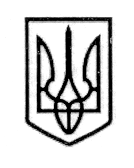 У К Р А Ї Н АСТОРОЖИНЕЦЬКА МІСЬКА РАДА ЧЕРНІВЕЦЬКОГО РАЙОНУ ЧЕРНІВЕЦЬКОЇ ОБЛАСТІВИКОНАВЧИЙ КОМІТЕТР І Ш Е Н Н Я  _________ 2022 року                                                                                № З метою належної координації роботи з ліквідації, вчасного реагуванняна загрозу надзвичайних ситуацій, зниження можливості загибелі людей, зменшення матеріальних витрат, організації першочергових потреб населення відповідно до Кодексу цивільного захисту України, постанов Кабінету Міністрів України від 09.08.2017 № 626 "Про затвердження Порядку розроблення планів діяльності єдиної державної системи цивільного захисту", від 14.03.2018 № 223 "Про затвердження Плану реагування на надзвичайні ситуації державного рівня" керуючись Законами України "Про місцеве самоврядування в Україні", ВИКОНАВЧИЙ КОМІТЕТ МІСЬКОЇ РАДИ ВИРІШИВ:1. Затвердити План реагування на надзвичайні ситуації Сторожинецької міської ради Чернівецького району Чернівецької області, що додається. 2.  Контроль за виконанням цього рішення покласти на першого заступника Сторожинецького міського голови Ігоря БЕЛЕНЧУКА. Сторожинецький міський голова                                        Ігор МАТЕЙЧУК Виконавець:Інспектор з питань НС та ЦЗ населення та території                                                      Дмитро МІСИК Погоджено:	Перший заступник Сторожинецького міського голови                                  Ігор БЕЛЕНЧУК Начальник відділу організаційної та кадрової роботи                                   Ольга ПАЛАДІЙ Начальник юридичного відділу                                       Олексій КОЗЛОВ Начальник  відділудокументообігу та контролю                                            Микола БАЛАНЮК Про затвердження Плану реагування на надзвичайні ситуації Сторожинецької міської ради Чернівецького районуЧернівецької області 